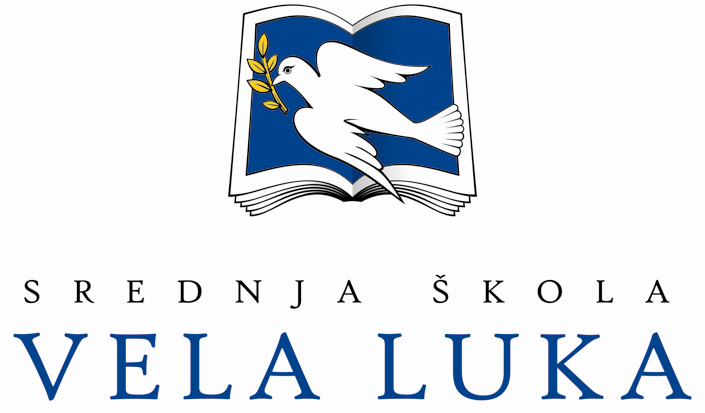 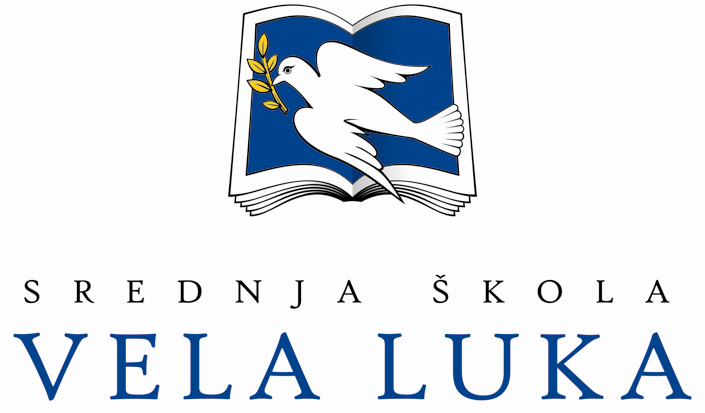 Temeljem Rješenja od 28.ožujka 2014. Godine KLASA:03-01/14-01-19 URBROJ:2138-22-01-14-19, ravnatelj  Srednje škole Vela Luka donosi : RASPORED POLAGANJA RAZREDNOG ISPITA U DRUGOM ROKU  Za učenicu drugog razreda zanimanja kuhar - JMO Dianu Bačić  :Prema članku 144. Stavak 3.  Statuta Srednje škole Vela Luka učenica je dužna položiti sve ispite po nastavnom planu za drugi razred zanimanja kuhar u dva roka (ljetni i jesenski ) do početka sljedeće školske godine 2014./2015..Dostaviti :Učenica – Diana BačićRazrednica – Miljenka Padovan BogdanovićPredmetni nastavniciOglasna ploča 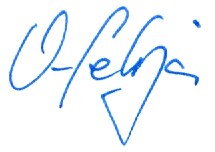 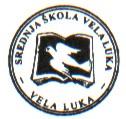 Ravnatelj :Ofelija Dragojević Broj PredmetDatum polaganja ispita Vrijeme1.Hrvatski jezik26.08.2014.8.30 sati2.Engleski jezik 27.08.2014.10.00 sati3.Kuharstvo s vježbama29.08.2014.8,30 sati4.Etika 25.08.2014.8,30 sati5.Politika i gospodarstvo27.08.2014.8,30 sati 6.Matematika u struci01.09.20148,30 sati7.Tehnologija zanimanja28.08.2014.8,30 sati12.Praktična nastavaDo 31.08.2014. Potvrda o odrađenim satovima praktične nastave i napisana mapa o naukovanju Do 31.08.2014. Potvrda o odrađenim satovima praktične nastave i napisana mapa o naukovanju 